4DIALOGUE décrire des objets 1aA: läs dialogen för varandra: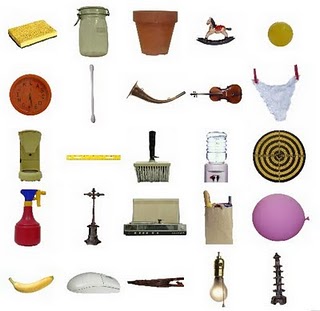 qu’est-ce que c’est? quelle est la formec’est un objet (une chose) carréc’est quelle couleur?il est blanc et rosec’est quelle taille?il est petitil est où?il est ici dans la sallecontinue!il est léger, pas cher, en caoutchoucje sais! c’est une gomme?oui! super! c’est correct! (non, c’est faux!)je l’aime beaucoupon le mangec’est pratiqueil est en quoi?c’est pour la maison, pour les enfants, pour les filles, pour les garçonsB: Beskriv nu följande saker för kompisen, ställ frågor enligt modellen ovanC: beskriv nu några egna saker utan att kompisen ställer frågor. Du måste ha minst 6 beskrivningsmeningar innan kompisen får gissa.D: skriv ner beskrivning av 3 olika saker; det skall vara minst 5 hela meningar (den är vit, den är rund etc)3)____________________________________________________________________________________________________________________________________________________________________________________________________________________________________________________________________________________________________________________________________________________________________________________________________________________________________________DIALOGUE décrire des objets 1bA: läs dialogen för varandra:qu’est-ce que c’est? quelle est la formec’est un objet (une chose) carréc’est quelle couleur?il est blanc et rosec’est quelle taille?il est petitil est où?il est ici dans la sallecontinue!il est léger, pas cher, en caoutchoucje sais! c’est une gomme?oui! super! c’est correct! (non, c’est faux!)je l’aime beaucoupon le mangec’est pratiqueil est en quoi?c’est pour la maison, pour les enfants, pour les filles, pour les garçonsB: Beskriv nu följande saker för kompisen, ställ frågor enligt modellen ovanC: beskriv nu några egna saker utan att kompisen ställer frågor. Du måste ha minst 6 beskrivningsmeningar innan kompisen får gissa.D: skriv ner beskrivning av 3 olika saker; det skall vara minst 5 hela meningar (den är vit, den är rund etc)3)____________________________________________________________________________________________________________________________________________________________________________________________________________________________________________________________________________________________________________________________________________________________________________________________________________________________________________DIALOGUE décrire des objetsA: läs dialogen för varandra:qu’est-ce que c’est? quelle est la formec’est un objet (une chose) carréc’est quelle couleur?il est blanc et rosec’est quelle taille?il est petitil est où?il est ici dans la sallecontinue!il est léger, pas cher, en caoutchoucje sais! c’est une gomme?oui! super! c’est correct! (non, c’est faux!)je l’aime beaucoupon le mangec’est pratiqueil est en quoi?c’est pour la maison, pour les enfants, pour les filles, pour les garçonsB: Beskriv nu följande saker för kompisen, ställ frågor enligt modellen ovanC: beskriv nu några egna saker utan att kompisen ställer frågor. Du måste ha minst 6 beskrivningsmeningar innan kompisen får gissa.D: skriv ner beskrivning av 3 olika saker; det skall vara minst 5 hela meningar (den är vit, den är rund etc)3)____________________________________________________________________________________________________________________________________________________________________________________________________________________________________________________________________________________________________________________________________________________________________________________________________________________________________________une chaise (en stol)le pull de votre camarade (kompisens tröja)le drapeau suédois (den svenska flaggan)une voiture de police (en polisbil)l’horloge (klockan i fransksalen)un livre (en bok)un escargotle projecteur (Stefans projektor)1)_____________________________________________________________________________________________________________________________________________________________________________________________________________________________________________________________________________________________2)_____________________________________________________________________________________________________________________________________________________________________________________________________________________________________________________________________________________________un téléviseur (en teve)une paille (ett sugrör)une pièce (ett mynt)une table (ett bord)la Tour Eiffelun carton (en av Stefans kartonger i fransksalen)un dvdle tableau blanc (den vita tavlan i klassrummet)1)_____________________________________________________________________________________________________________________________________________________________________________________________________________________________________________________________________________________________2)_____________________________________________________________________________________________________________________________________________________________________________________________________________________________________________________________________________________________un téléviseur (en teve)une chaise (en stol)une paille (ett sugrör)le pull de votre camarade (kompisens tröja)une pièce (ett mynt)le drapeau suédois (den svenska flaggan)une table (ett bord)une voiture de police (en polisbil)la Tour Eiffell’horloge (klockan i fransksalen)un carton (en av Stefans kartonger i fransksalen)un livre (en bok)un dvdun escargotle tableau blanc (den vita tavlan i klassrummet)le projecteur (Stefans projektor)1)_____________________________________________________________________________________________________________________________________________________________________________________________________________________________________________________________________________________________2)_____________________________________________________________________________________________________________________________________________________________________________________________________________________________________________________________________________________________